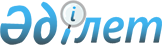 О внесении изменений в приказ Министра образования и науки Республики Казахстан от 20 марта 2015 года № 137 "Об утверждении Правил организации
учебного процесса по дистанционным образовательным технологиям"Приказ Министра образования и науки Республики Казахстан от 5 октября 2015 года № 587. Зарегистрирован в Министерстве юстиции Республики Казахстан 4 ноября 2015 года № 12234

      ПРИКАЗЫВАЮ:



      1. Внести в приказ Министра образования и науки Республики Казахстан от 20 марта 2015 года № 137 «Об утверждении Правил организации учебного процесса по дистанционным образовательным технологиям» (зарегистрированный в Реестре государственной регистрации нормативных правовых актов Республики Казахстан за № 10768, опубликованный в «Казахстанской правде» от 25 июня 2015 года № 118 (27994)) следующие изменения:



      в Правилах организации учебного процесса по дистанционным образовательным технологиям, утвержденных указанным приказом:



      пункт 8 изложить в следующей редакции:

      «8. ДОТ на уровне технического и профессионального, послесреднего, высшего и послевузовского образования применяются в отношении обучающихся:

      1) по сокращенным образовательным программам на базе начального, основного среднего, общего среднего, технического и профессионального, послесреднего и высшего образования;

      2) являющихся лицами с ограниченными физическими возможностями, в том числе детьми-инвалидами, инвалидами I и II групп, инвалидами с детства на всех уровнях образования;

      3) выехавших за пределы государства по программам обмена обучающихся на уровне высшего и послевузовского образования, за исключением стипендиатов «Болашак»;

      4) заочной формы обучения, призванные на срочную военную службу на уровне высшего образования;

      5) находящихся в длительной заграничной командировке (более 4-х месяцев) на уровне высшего образования;

      6) осужденных, отбывающих наказание в колониях-поселениях (в учреждениях минимальной безопасности) при наличии соответствующих технических условий в учреждении.».



      2. Департаменту высшего, послевузовского образования и международного сотрудничества (С. Омирбаев) обеспечить в установленном законодательном порядке:

      1) государственную регистрацию настоящего приказа в Министерстве юстиции Республики Казахстан;

      2) после государственной регистрации в Министерстве юстиции Республики Казахстан официальное опубликование настоящего приказа;

      3) размещение настоящего приказа на официальном интернет-ресурсе Министерства образования и науки Республики Казахстан.



      3. Контроль за исполнением настоящего приказа возложить на вице-министра образования и науки Балыкбаева Т.О.



      4. Настоящий приказ вводится в действие по истечении десяти календарных дней после дня его первого официального опубликования.      Министр

      образования и науки

      Республики Казахстан                       А. Саринжипов
					© 2012. РГП на ПХВ «Институт законодательства и правовой информации Республики Казахстан» Министерства юстиции Республики Казахстан
				